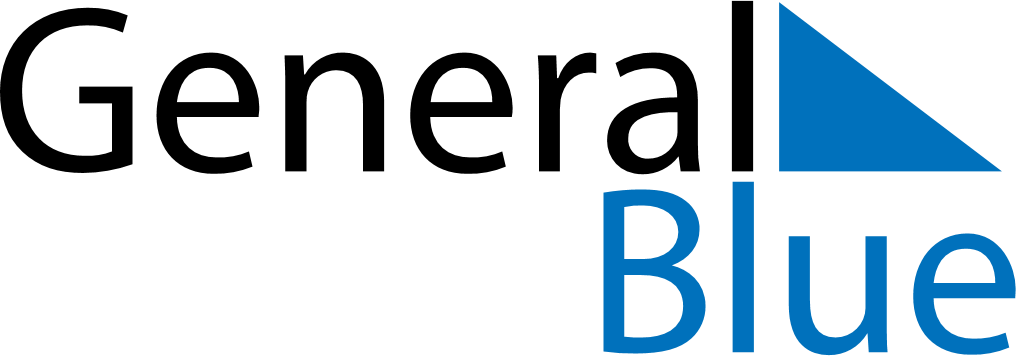 November 2022November 2022November 2022November 2022CroatiaCroatiaCroatiaMondayTuesdayWednesdayThursdayFridaySaturdaySaturdaySunday1234556All Saints’ Day78910111212131415161718191920Remembrance Day2122232425262627282930